Решение 
по делу №082/06/106-1734/2021
о нарушении законодательства Российской Федерации 
о контрактной системе в сфере закупок21.10.2021								      	                 г. СимферопольКомиссия по контролю в сфере закупок товаров, работ, услуг Управления Федеральной антимонопольной службы по Республике Крым и городу Севастополю (Крымское УФАС России) (далее – Комиссия) в составе:председатель Комиссии – заместитель руководителя Крымского УФАС России И.Р. Хасанов,члены Комиссии:заместитель начальника отдела контроля закупок Крымского УФАС России Т.Д.Аблаева, специалист-эксперт отдела контроля закупок Крымского УФАС России Л.Ю. Масюра, при участии представителей интересов:- Филиал ФГКУ "Дирекция по строительству и эксплуатации объектов Росграницы" в г. Симферополе (далее – Заказчик) – Трофимова Е.Л. (по доверенности), - ИП Горбань Виталий Анатольевич (далее – Заявитель) –  на заседание Комиссии не явились, о дате, времени и месте рассмотрения жалобы посредством видеоконференц-связи с возможностью очного участия уведомлены надлежащим образом,  рассмотрев посредством системы видеоконференц-связи жалобу Заявителя на действия Заказчика при проведении закупки «Оказание услуг по аренде автомобилей с экипажем для нужд Крымского филиала ФГКУ Росгранстрой» (извещение №0875100000321000013) (далее – Закупка), в соответствии со статьей 106 Федерального закона от 05.04.2013 №44-ФЗ «О контрактной системе в сфере закупок товаров, работ, услуг для обеспечения государственных и муниципальных нужд» (далее – Закон о контрактной системе) и в результате внеплановой проверки, проведенной в соответствии с частью 15 статьи 99 Закона о контрактной системе, пунктом 3.30 Административного регламента Федеральной антимонопольной службы по исполнению государственной функции по рассмотрению жалоб на действия (бездействие) заказчика, уполномоченного органа, уполномоченного учреждения, специализированной организации, комиссии по осуществлению закупок, ее членов, должностного лица контрактной службы, контрактного управляющего, оператора электронной площадки при определении поставщиков (подрядчиков, исполнителей) для обеспечения государственных и муниципальных нужд, утвержденного приказом Федеральной антимонопольной службы от 19.11.2014 №727/14, зарегистрированного в Министерстве юстиции Российской Федерации 27.02.2015 за №36262 (далее – Административный регламент от 19.11.2014 №727/14),УСТАНОВИЛА:В Крымское УФАС России поступила жалоба Заявителя на действия Заказчика при проведении Закупки.По мнению Заявителя, его права и законные интересы нарушены действиями Заказчика, утвердившего документацию о Закупке с нарушением требований Закона о контрактной системе.Представитель Заказчика не согласилась с доводами Заявителя и сообщила, что при проведении Закупки Заказчик действовал в соответствии с положениями Закона о контрактной системе.В результате рассмотрения жалобы Заявителя Комиссией установлено следующее.В соответствии с пунктом 1 части 1 статьи 64 Закона о контрактной системе документация об электронном аукционе наряду с информацией, указанной в извещении о проведении такого аукциона, должна содержать наименование и описание объекта закупки и условия контракта в соответствии со статьей 33 Закона о контрактной системе.Согласно пункту 1 части 1 статьи 33 Закона о контрактной системе в описании объекта закупки указываются функциональные, технические и качественные характеристики, эксплуатационные характеристики объекта закупки (при необходимости). В описание объекта закупки не должны включаться требования или указания в отношении товарных знаков, знаков обслуживания, фирменных наименований, патентов, полезных моделей, промышленных образцов, наименование страны происхождения товара, требования к товарам, информации, работам, услугам при условии, что такие требования или указания влекут за собой ограничение количества участников закупки.Согласно пункту 2 части 1 статьи 33 Закона о контрактной системе документация об электронном аукционе наряду с информацией, указанной в извещении о проведении такого аукциона, должна содержать использование при составлении описания объекта закупки показателей, требований, условных обозначений и терминологии, касающихся технических характеристик, функциональных характеристик (потребительских свойств) товара, работы, услуги и качественных характеристик объекта закупки, которые предусмотрены техническими регламентами, принятыми в соответствии с законодательством Российской Федерации о техническом регулировании, документами, разрабатываемыми и применяемыми в национальной системе стандартизации, принятыми в соответствии с законодательством Российской Федерации о стандартизации, иных требований, связанных с определением соответствия поставляемого товара, выполняемой работы, оказываемой услуги потребностям заказчика. Если заказчиком при составлении описания объекта закупки не используются установленные в соответствии с законодательством Российской Федерации о техническом регулировании, законодательством Российской Федерации о стандартизации показатели, требования, условные обозначения и терминология, в документации о закупке должно содержаться обоснование необходимости использования других показателей, требований, условных обозначений и терминологииВ соответствии с частью 2 статьи 33 Закона о контрактной системе документация о закупке должна содержать показатели, позволяющие определить соответствие закупаемых товара, работы, услуги установленным заказчиком требованиям. При этом указываются максимальные и (или) минимальные значения таких показателей, а также значения показателей, которые не могут изменяться.На основании пункта 2 части 1 статьи 64 Закона о контрактной системе документация об электронном аукционе наряду с информацией, указанной в извещении о проведении такого аукциона, должна содержать требования к содержанию, составу заявки на участие в таком аукционе в соответствии с частями 3 - 6 статьи 66 настоящего Федерального закона и инструкция по ее заполнению. При этом не допускается установление требований, влекущих за собой ограничение количества участников такого аукциона или ограничение доступа к участию в таком аукционе.В жалобе Заявитель указывает, что Заказчиком необоснованно установлено требование к бензиновому типу двигателя, что ведет к ограничению количества участников закупки.Приложением №2 к описанию объекта Закупки документации установлены следующие требования к типу автотранспортного средства:Согласно возражениям Заказчика: «При  расчете начальной максимальной цены контракта, был использован метод сопоставимых рыночных цен (анализа рынка) в соответствии со статьей 22 Закона о контрактной системе и с учетом Методических рекомендаций по применению методов определения начальной (максимальной) цены контракта, утвержденных Приказом Минэкономразвития России от 02.10.2013 №567, а также в соответствии с Постановлением Правительства РФ от 02.09.2015 №927 «Правила определения требований к закупаемым заказчиками отдельным видам товаров, работ, услуг (в том числе предельных цен товаров, работ, услуг)». В соответствии с чем, запрещено закупать неоднородные (не идентичные) товары/работы/услуги. Рассчитываемый автомобиль при оказании услуг был с бензиновым типом двигателя, что соответствует вышеуказанным документам, а также потребности Заказчика». Комиссия Крымского УФАС России отмечает, что из положений норм статьи 33 Закона о контрактной системе следует, что Заказчик вправе определить такие требования к качеству, техническим и функциональным характеристикам товара, которые соответствуют потребностям заказчика с учетом специфики его деятельности и обеспечивают эффективное использование бюджетных средств.При этом Заказчик вправе в необходимой степени детализировать предмет закупок, поскольку потребности Заказчика являются определяющим фактором при установлении соответствующих требований.Таким образом, в зависимости от своих потребностей, Заказчик вправе установить требования к качеству, к функциональным характеристикам (потребительским свойствам) товара и иным характеристикам.Согласно части 1 статьи 105 Закона о контрактной системе любой участник закупки, а также осуществляющие общественный контроль общественные объединения, объединения юридических лиц в соответствии с законодательством Российской Федерации имеют право обжаловать в судебном порядке или в порядке, установленном главой 6 Закона о контрактной системе, в контрольный орган в сфере закупок действия (бездействие) заказчика, уполномоченного органа, уполномоченного учреждения, специализированной организации, комиссии по осуществлению закупок, ее членов, должностных лиц контрактной службы, контрактного управляющего, оператора электронной площадки, если такие действия (бездействие) нарушают права и законные интересы участника закупки.К жалобе в силу части 9 статьи 105 Закона о контрактной системе прикладываются документы, подтверждающие ее обоснованность.Из анализа частей 1, 9 статьи 105 Закона о контрактной системе следует, что на Заявителя жалобы возложена обязанность по доказыванию обоснованности доводов жалобы с предоставлением соответствующих документов.Вместе с тем, на заседание Комиссии УФАС Заявитель явку своих представителей не обеспечил, не представил в составе своей жалобы доказательств, подтверждающих обоснованность довод жалобы, в том числе не представлены сведения об автотранспортных средствах соответствующих установленным техническим характеристикам, но не соответствующих требованию к типу двигателя, а также не представлены доказательства, указывающие на ограничение конкуренции и нарушение прав и законных интересов действиями Заказчика. Довод Заявителя признается необоснованным. Комиссия отмечает, что согласно Протоколу рассмотрения заявок на участие в электронном аукционе от 18.10.2021 №0875100000321000013-1 на участие в закупке было подано 13 заявок, которые были признаны соответствующими требованиям документации и Закону о контрактной системе.В соответствии с пунктом 2 части 1 статьи 33 Закона о контрактной системе использование при составлении описания объекта закупки показателей, требований, условных обозначений и терминологии, касающихся технических характеристик, функциональных характеристик (потребительских свойств) товара, работы, услуги и качественных характеристик объекта закупки, которые предусмотрены техническими регламентами, принятыми в соответствии с законодательством Российской Федерации о техническом регулировании, документами, разрабатываемыми и применяемыми в национальной системе стандартизации, принятыми в соответствии с законодательством Российской Федерации о стандартизации, иных требований, связанных с определением соответствия поставляемого товара, выполняемой работы, оказываемой услуги потребностям заказчика. Если заказчиком при составлении описания объекта закупки не используются установленные в соответствии с законодательством Российской Федерации о техническом регулировании, законодательством Российской Федерации о стандартизации показатели, требования, условные обозначения и терминология, в документации о закупке должно содержаться обоснование необходимости использования других показателей, требований, условных обозначений и терминологии.Согласно Техническому заданию установлено требование к классу автомобиля – Е.Представитель Заказчика в ходе заседания пояснила, что требование к классу легковых автомобилей установлены согласно классификации Европейской комиссии.Комиссией установлено, что в описании объекта закупки используется терминология, касающиеся технических характеристик, функциональных характеристик (потребительских свойств) товара, не предусмотренная техническими регламентами, принятыми в соответствии с законодательством Российской Федерации о техническом регулировании, документами, разрабатываемыми и применяемыми в национальной системе стандартизации, при этом Заказчиком в нарушение требований пункта 2 части 1 статьи 33 Закона о контрактной системе в документации о закупке не указано обоснование необходимости использования другой терминологии. Довод Заявителя признается необоснованным.Согласно части 3 статьи 33 Закона о контрактной системе не допускается включение в документацию о закупке (в том числе в форме требований к качеству, техническим характеристикам товара, работы или услуги, требований к функциональным характеристикам (потребительским свойствам) товара) требований к производителю товара, к участнику закупки (в том числе требования к квалификации участника закупки, включая наличие опыта работы), а также требования к деловой репутации участника закупки, требования к наличию у него производственных мощностей, технологического оборудования, трудовых, финансовых и других ресурсов, необходимых для производства товара, поставка которого является предметом контракта, для выполнения работы или оказания услуги, являющихся предметом контракта, за исключением случаев, если возможность установления таких требований к участнику закупки предусмотрена настоящим Федеральным законом.В соответствии с пунктом 1.5 Технического задания установлено, что в первый день исполнения государственного контракта Исполнитель обязан предоставить Заказчику данные о закреплённых за Заказчиком автомобилях (марка, номер и прочее) с указанием данных о прикреплённых к нему водителях (фамилия, имя, отчество, контактные телефонные номера), привлекаемых для оказания услуг; автомобиль (зарегистрированный в установленном порядке, не арестованный, не находящийся в розыске, не заложенный и являющийся свободным от любых прав третьих лиц) с документами (паспортом транспортного средства, свидетельством о регистрации транспортного средства, полисом обязательного страхования автогражданской ответственности).Комиссия, изучив документацию, приходит к выводу, что действия Заказчика, установившего требования к наличию у участника Закупки производственных мощностей (автомобиль являющийся свободным от любых прав третьих лиц), необходимого для оказания услуг, являющихся предметом закупки, не соответствуют требованиям части 3 статьи 33, нарушают пункт 1 части 1 статьи 64 Закона о контрактной системе, так как при оказании услуг автомобиль не передается Заказчику, сведений о невозможности использования автомобиля, находящегося в лизинге, Заказчиком не представлено. Довод жалобы признается обоснованным.Пунктом 4.1.3 проекта контракта установлено, что Исполнитель обязан закрепить за автотранспортом, предоставляемым Государственному заказчику постоянного водителя, находящегося в штате Исполнителя и отвечающего требованиям, указанным в Описании объекта закупки (Приложение № 1 к Контракту).Согласно пунктам 1.6, 1.10 Описания объекта закупки обязанность по обеспечению и соблюдению режима труда и отдыха водителей в соответствии с требованиями действующего трудового законодательства возлагается на Исполнителя. Исполнитель должен обеспечить работу своих сотрудников (водителей) из расчета, установленного действующим трудовым законодательством Российской Федерации коэффициента сменности в зависимости от режима труда. Исполнитель обязан своевременно выплачивать заработную плату водителям, привлекаемым для оказания Услуг в соответствии с Трудовым законодательством Российской Федерации. Исполнитель обязан своевременно выплачивать заработную плату водителям, привлекаемым для оказания Услуг в соответствии с Трудовым законодательством Российской Федерации.Комиссией установлено, что физическое лицо, в том числе зарегистрированное в качестве индивидуального предпринимателя, может самостоятельно оказывать услуги, при этом требование о наличии водителя в штате Исполнителя для такого участника может быть не исполнимо, также может быть заключен договор об оказании услуг водителей у сторонней организации, что не противоречит требованиям законодательства. Таким образом, действия Заказчика содержат нарушение пункта 1 части 1 статьи 64 Закона о контрактной системе. Довод жалобы признается обоснованным.На основании изложенного, руководствуясь частью 15, 22 статьи 99 Закона о контрактной системе, частью 8 статьи 106 Закона о контрактной системе, Административным регламентом от 19.11.2014 №727/14, КомиссияРЕШИЛА:1. Признать жалобу Заявителя частично обоснованной.2. Признать в действиях Заказчика нарушение пункта 1 части 1 статьи 64 Закона о контрактной системе.3. Выдать предписание об устранении нарушений Закона о контрактной системе.4. Передать материалы дела должностному лицу для рассмотрения вопроса о возбуждении дела об административном правонарушении.Председатель Комиссии 							          И.Р. Хасанов  Члены Комиссии: 								          Т.Д.Аблаева                                                                                                                        Л.Ю. Масюра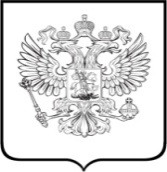 ФЕДЕРАЛЬНАЯАНТИМОНОПОЛЬНАЯ СЛУЖБАУПРАВЛЕНИЕ Федеральной антимонопольной службы  по Республике Крым и городу СевастополюАдрес: ул. Александра Невского, д. 1,г. Симферополь, Республика Крым, 295000тел. (3652) 544-638, факс (3652) 252-431e-mail: to82@fas.gov.ru21.10.2021 №082/06/106-1734/2021решФЕДЕРАЛЬНАЯАНТИМОНОПОЛЬНАЯ СЛУЖБАУПРАВЛЕНИЕ Федеральной антимонопольной службы  по Республике Крым и городу СевастополюАдрес: ул. Александра Невского, д. 1,г. Симферополь, Республика Крым, 295000тел. (3652) 544-638, факс (3652) 252-431e-mail: to82@fas.gov.ru21.10.2021 №082/06/106-1734/2021решЗаказчик: Филиал ФГКУ "Дирекция по строительству и эксплуатации объектов Росграницы" в г. Симферополе295017, Республика Крым, г. Симферополь, ул.ул. Ракетная, дом 12А, odp-krm@rosgranstroy.ruЗаявитель: ИП Горбань Виталий Анатольевич297577, Республика Крым, г. Симферополь, ул. Лермонтова, 17/176, vitaliigorban@yandex.ruОператор электронной площадки:Общество с ограниченной ответственностью «РТС-тендер»121151, г. Москва,наб. Тараса Шевченко, д. 23А,сектор В, 25 этажe-mail: ko@rts-tender.ru№ п/пНаименование товараУказание на товарный знак (модель, производитель) (при наличии)Наименование параметра значение1.Легковой автомобиль тип 1Год выпускаНе ранее 20201.Легковой автомобиль тип 1Класс автомобиляЕ1.Легковой автомобиль тип 1ТипСедан1.Легковой автомобиль тип 1Расположение рулялевый1.Легковой автомобиль тип 1Количество дверей, шт41.Легковой автомобиль тип 1Количество мест для водителя и пассажиров, штНе менее 51.Легковой автомобиль тип 1Размер Д*Ш*В, ммНе менее 4860*1829*14401.Легковой автомобиль тип 1Объем двигателя Не менее 24001.Легковой автомобиль тип 1Мощность, л/сНе менее 1801.Легковой автомобиль тип 1Тип топливаБензин 1.Легковой автомобиль тип 1Тип КППАвтоматическая или вариатор1.Легковой автомобиль тип 1Тип приводаЗадний или передний или полный1.Легковой автомобиль тип 1Тормоза передние и задниеДисковые1.Легковой автомобиль тип 1Клиренс, ммНе менее 1301.Легковой автомобиль тип 1Колесная база, ммНе менее 27001.Легковой автомобиль тип 1Цвет кузоваЧерный или серебристый и их оттенки (однотонный)1.Легковой автомобиль тип 1Система кондиционированияНаличие1.Легковой автомобиль тип 1Подушки безопасности водителя и пассажиров переднего и заднего рядовНаличие1.Легковой автомобиль тип 1Электрические стеклоподъемники передние и задниеНаличие